РОССИЙСКАЯ ФЕДЕРАЦИЯКАРАЧАЕВО-ЧЕРКЕССКАЯ РЕСПУБЛИКАУПРАВЛЕНИЕ ОБРАЗОВАНИЯАДМИНИСТРАЦИИ УСТЬ-ДЖЕГУТИНСКОГО МУНИЦИПАЛЬНОГО РАЙОНАПРИКАЗ 30.11.2022г.                             г. Усть-Джегута                                  № 112«Об  обеспечении доступа в пункт проведенияитогового сочинения (изложения)в Усть-Джегутинском муниципальном  районе в 2022/20223учебном году»        В целях   организованного проведения итогового сочинения (изложения) 7 декабря 2022-2023 учебного года в Усть-Джегутинском муниципальном районе ПРИКАЗЫВАЮ:                                                                                                         1. Обеспечить допуск в МБОУ «Лицей №1 г.Усть-Джегуты им.А.М.Тебуева» , являющимся    пунктом  проведения итогового сочинения (изложения) (далее–ППЭ-307) в 2022-2023 учебном году в Усть-Джегутинском муниципальном районе следующих лиц:- Мамаева Асият Маджировна – исполняющего обязанности начальника   Управления образования администрации Усть-Джегутинского муниципального района;- Текеева Лариса Аубекировна – консультант Управления образования администрации Усть-Джегутинского муниципального района, ответственный за организацию и проведение итогового сочинения (изложения) в Усть-Джегутинском муниципальном районе в 2022-2023 учебном году.Руководитель ППЭ-307-Батдиева Секинат Хутовна, учитель иностранного языка МБОУ «Лицей №1 г.Усть-Джегуты им.А.М.Тебуева»;Технические специалисты:-Турклиева Зухадат Рамазановна, учитель информатики и математики МБОУ «Лицей №1г.Усть-Джегуты им.А.М.Тебуева», (ответственного технического специалиста ППЭ-307);-Дотдаева Елена Сагитовна,  учитель информатики МБОУ «Лицей №1 г.Усть-Джегуты им.А.М.Тебуева»,-Джатдоева Людмила Борисовна, учитель информатики МБОУ «Лицей №1 г.Усть-Джегуты им.А.М.Тебуева»;-Биджиева Фатима Махмудовна, учитель информатики и математики  МБОУ «СОШ а.Сары-Тюз»;-Нурлыгаянова Ирина Назировна, учитель истории и обществознания  МБОУ «Гимназия №6 г.Усть-Джегуты».Медицинский работник:-Айбазова Зухра Махарбековна- медицинская сестра МБОУ «Лицей №1 г.Усть-Джегуты им.А.М.Тебуева».Общественных наблюдателей:   - Джатдоева Алиса Абуковна;-   Клевцова Инна Николаевна.  Организаторы вне аудитории:(1 этаж пункта проведения итогового сочинения (изложения):-Байрамукова Тамара Магометовна, учитель начальных классов МБОУМБОУ «Лицей №1 г.Усть-Джегуты им.А.М.Тебуева»;-Чотчаева Зубайда Салыховна, учитель начальных классов МБОУМБОУ «Лицей №1 г.Усть-Джегуты им.А.М.Тебуева»;-Кахунова Аруджан Алимурзовна, учитель начальных классов МБОУМБОУ «Лицей №1 г.Усть-Джегуты им.А.М.Тебуева»;-Гаврушенко Людмила Николаевна, учитель начальных классов МБОУ «Лицей №1 г.Усть-Джегуты им.А.М.Тебуева».Организаторы вне аудитории(2 этаж пункта проведения итогового сочинения (изложения)-Кубанова Людмила Мекеровна, учитель начальных классов МБОУ «СОШ №3 г.Усть-Джегуты»;-Байчорова Эльвира Магометовна, психолог МБОУ «Лицей №1 г.Усть-Джегуты»;-Каппушев Хаджи-Махмуд Хусеевич, преподаватель-организатор ОБЖ МБОУ «СОШ №2 г.Усть-Джегуты»;-Гочияева Мадина Борисовна, учитель начальных классов МБОУ «Лицей №1 г.Усть-Джегуты им.А.М.Тебуева»;-Джазаев Алибек Абрек-Наурузович, учитель математики МБОУ «Гимназия №4 г.Усть-Джегуты»Организаторы в аудитории:Аудитория 0002-Каппушева Джамиля Исмаиловна, учитель начальных классов МБОУ «Лицей №1 г.Усть-Джегуты им.А.М.Тебуева» (ответственный организатор);-Кубекова Зухра Шамилевна, учитель начальных классов МБОУ «Лицей №1 г.Усть-Джегуты им.А.М.Тебуева»;Аудитория 0003-Коджакова Марьям Магометовна, учитель английского языка МБОУ «Лицей №1 г.Усть-Джегуты им.А.М.Тебуева» (ответственный организатор);-Рыльская Елена Ивановна, учитель начальных классов МБОУ «Лицей №1 г.Усть-Джегуты им.А.М.Тебуева»;Аудитория 0004-Москалева Наталья Владимировна, учитель начальных классов МБОУ «СОШ №2 г.Усть-Джегуты» (ответственный организатор);-Клочан Екатерина Александровна, учитель начальных классов МБОУ «СОШ №2 г.Усть-Джегуты»;Аудитория 0005-Гандаева Асият Руслановна, учитель начальных классов МБОУ «СОШ №2 г.Усть-Джегуты» (ответственный организатор);-Гандаева Оксана Эльбрусовна, учитель иностранного языка МБОУ «СОШ №2 г.Усть-Джегуты»;Аудитория 0006-Аджиева Сусанна Зауровна, учитель начальных классов МБОУ «СОШ №3 г.Усть-Джегуты» (ответственный организатор);-Боташева Суратхан Борисовна, учитель начальных классов МБОУ «СОШ №3 г.Усть-Джегуты»;Аудитория 0007-Лепшокова Земфира Халисовна, учитель начальных классов МБОУ «СОШ №3 г.Усть-Джегуты» (ответственный организатор);-Мариничева Марина Викторовна, учитель начальных классов МБОУ «СОШ №3 г.Усть-Джегуты»;Аудитория 0008-Уртенова Галина Валентиновна, учитель начальных классов МБОУ «СОШ №3 г.Усть-Джегуты» (ответственный организатор);-Чомаева Мадина Умаровна, учитель начальных классов МБОУ «СОШ №3 г.Усть-Джегуты»;Аудитория 0009-Бондаренко Ольга Михайловна, учитель начальных классов МБОУ «СОШ №5 г.Усть-Джегуты» (ответственный организатор);-Кубанова Ельвира Халисовна, учитель начальных классов МБОУ «СОШ №5 г.Усть-Джегуты»;Аудитория 0010-Кочкарова Зульфа Нюрчуковна, учитель начальных классов МБОУ «СОШ №5 г.Усть-Джегуты» (ответственный организатор);-Тебуева Гульфина Халитовна, учитель географии МБОУ «СОШ №5 г.Усть-Джегуты»;Аудитория 0011-Айбазова Назифа Кеккезовна, учитель иностранного языка МБОУ «Лицей №7 г.Усть-Джегуты» (ответственный организатор);-Аппаева Индира Хамитовна, учитель истории и обществознания МБОУ «Лицей №7 г.Усть-Джегуты».Резерв (организаторы)-Тхакохова Рита Юрьевна, учитель географии МБОУ «Лицей №7 г.Усть-Джегуты»;Ивлева Инна Михайловна, учитель физической культуры МБОУ «Лицей №1 г.Усть-Джегуты им.А.М.Тебуева»;-Казалиева Лиля Мекер-Умаровна, учитель начальных классов МБОУ «Лицей №1 г.Усть-Джегуты им.А.М.Тебуева»;-Урусова Алеся Борисовна, учитель начальных классов МБОУ «Гимназия №4 г.Усть-Джегуты»;-Бостанова Марина Аркадьевна, учитель начальных классов МБОУ «Гимназия №4 г.Усть-Джегуты»;-Урусова Зарета Альбертовна, учитель начальных классов МБОУ «Гимназия №4 г.Усть-Джегуты»;-Хасанова Мадина Казимагомедовна, учитель начальных классов МБОУ «Гимназия №4 г.Усть-Джегуты».3.Контроль  за  исполнением данного приказа оставляю за собой.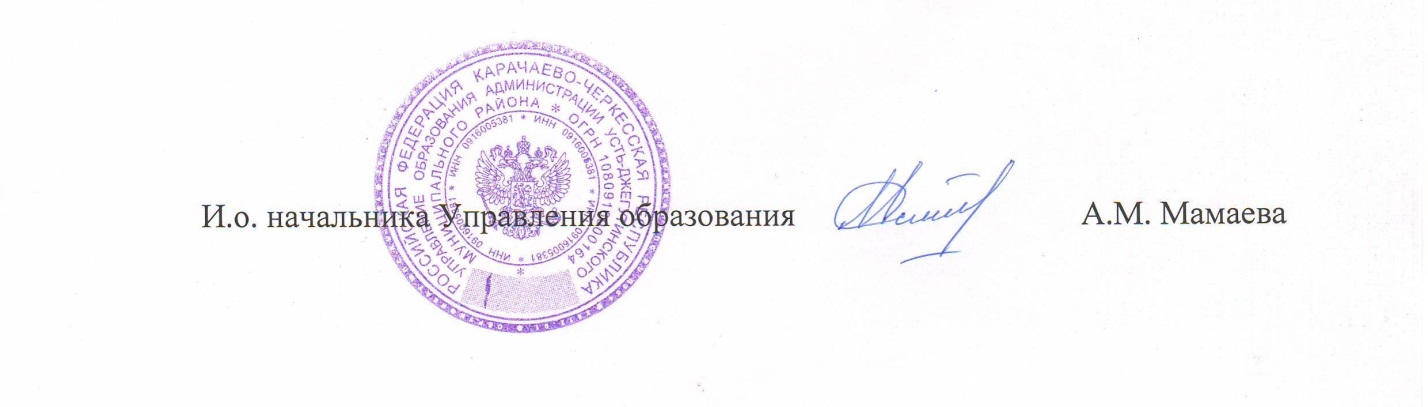 